Umowa zlecenie nr …………………………..      zawarta w dniu                      w Olsztynie pomiędzy:Bożeną Ziomek prowadzącą działalność gospodarczą pod firmą: Ziomek Bożena, 
z siedzibą Aleja Warszawska 105/4H, 10-701 Olsztyn, NIP: 7451132919, REGON: 510237517, oraz Adamem Ziomek prowadzącym działalność gospodarczą pod firmą: Ziomek Adam, z siedzibą Aleja Warszawska 105/4H, 10-701 Olsztyn, NIP: 7390010552, REGON: 510231331 - występującymi łącznie jako wspólnicy spółki cywilnej o nazwie: Grupa OSB s.c. 
Bożena Ziomek i Adam Ziomek z siedzibą Aleja Warszawska 105/4H, 10-701 Olsztyn,
NIP: 7393521141, REGON: 280075481reprezentowaną przez: Dyrektora Adama Ziomek	zwaną dalej: Zleceniodawcą,areprezentowaną przez:zwaną dalej: ZleceniobiorcąW związku z realizacją przez Zleceniodawcę umowy zawartej z Ministrem Rodziny, Pracy i Polityki Społecznej o dofinansowanie projektu pn. „II stopień specjalizacji to profesjonalizm i skuteczność pracy socjalnej”(pierwsza edycja szkolenia) współfinansowanego ze środków Unii Europejskiej w ramach Europejskiego Funduszu Społecznego w ramach Programu Operacyjnego Wiedza Edukacja Rozwój 2014‐2020, II Osi priorytetowej Efektywne polityki publiczne dla rynku pracy, gospodarki i edukacji PO WER ‐ Działanie 2.5 Skuteczna pomoc społeczna (nr POWR.02.05.00-IP.03-00-001/15), obejmującego szkolenie w ramach specjalizacji II stopnia w zawodzie pracownika socjalnego oraz egzamin przed Centralną Komisją Egzaminacyjną do spraw stopni specjalizacji zawodowej pracowników socjalnych, prowadzonego przez Grupę OSB s.c. Bożena Ziomek i Adam Ziomek w OlsztynieStrony zawierają umowę o następującej treść: § 1.Zleceniodawca powierza a Zleceniobiorca  zobowiązuje się wykonać usługę polegającą na:Dostarczeniu następujących pozycji książkowychzgodnie ze złożoną ofertą.Miejsce i termin realizacji całości zamówieniaMiejsce realizacji zamówienia:Podręczniki należy dostarczyć na adres:Kielecki Park Technologicznyul. Olszewskiego 625-663 KielceTermin realizacji zamówienia:Realizacja zamówienia do 31.03.2017r.Podręczniki muszą być popakietowane w następujący sposób:- pozycja od 1 do 9 –     51 pakietów- pozycja od 10 do 15 – 23 pakiety- pozycja od 16 do 22 – 10 pakietów- pozycja od 23 do 29 – 18 pakietówWszystkie podręczniki muszą zostać oznaczone na pierwszej stronie okładki wg wzoru przekazanego przez zamawiającego i sposób oznaczenia zatwierdzony przez zamawiającego (np. nadruk na papierze samoprzylepnym, min 10,5x1,6 cm)Uwaga: podręczniki muszą być dostarczone łącznie z wniesieniem na wskazane miejsce w budynku.§ 2.Niniejsza umowa zawarta zostaje przez Strony na czas oznaczony od dnia podpisania do dnia …………………...§ 3.Niniejszym Zleceniobiorca oświadcza, iż:znane są mu szczegółowe warunki przedmiotu umowy zawarte w zapytaniu ofertowym,  posiada zaplecze techniczne niezbędne do wykonania przedmiotu niniejszej umowy w zakresie, określonym przez Strony w § 1 ust. 1 umowy,posiada niezbędne do wykonania przedmiotu niniejszej umowy pozwolenia i uprawnienia,posiada kwalifikacje niezbędne do wykonania przedmiotu niniejszej umowy i zobowiązuje się wykonać niniejszą umowę z zachowaniem należytej staranności przy uwzględnieniu zawodowego charakteru swojej działalności.§ 4. Wynagrodzenie Zleceniodawcy z tytułu wykonania przedmiotu niniejszej umowy wynosi ……..zł. brutto (słownie: ……….. zł) Zapłata wynagrodzenia będzie dokonywana po zrealizowaniu usługi w terminie 21 dni od otrzymania przez Zleceniodawcę poprawnie wystawionej przez Zleceniobiorcę faktury.Zapłata wynagrodzenia dokonywana jest przelewem na numer rachunku wskazany w fakturze przez Zleceniobiorcę.Wynagrodzenie Zleceniobiorcy jest współfinansowane ze środków Unii Europejskiej w ramach Projektu, o którym mowa we wstępie niniejszej umowy. Warunkiem terminowej zapłaty przez Zleceniodawcę wynagrodzenia Zleceniobiorcy jest dostępność na wydzielonym koncie projektowym Zleceniodawcy środków finansowych pochodzących z dofinansowania.Płatność z tytułu wykonania zamówienia  będzie dokonywana nie wcześniej niż i pod warunkiem przekazania przez Instytucję Zarządzającą środków finansowych służących finansowaniu zamówienia na wyodrębniony rachunek bankowy Zleceniodawcy.W przypadku braku w/w środków na rachunku Zleceniodawcy, płatność nie będzie uznana za opóźnioną.§ 5.Ze względu na fakt współfinansowania przedmiotu umowy ze środków Unii Europejskiej, Zleceniobiorca zobowiązuje się wobec Zleceniodawcy do umożliwienia wglądu do dokumentów , w tym do dokumentów finansowo-księgowych, związanych z realizacją niniejszej umowy, na każde żądanie Zleceniodawcy lub wskazanego przez niego podmiotu w okresie do 31.12.2020 r. § 6.Zleceniobiorca nie może powierzyć wykonania przedmiotu niniejszej umowy innemu podmiotowi bez uzyskania uprzednio zgody Zleceniodawcy, wyrażonej w formie pisemnej pod rygorem nieważności.§ 7. Zleceniodawca zastrzega sobie prawo zgłaszania zastrzeżeń co do sposobu wykonywania przedmiotu niniejszej umowy przez Zleceniobiorcę, które ten winien uwzględnić oraz dokonać koniecznych zmian w uzgodnionym pomiędzy Stronami terminie.§ 8. Zleceniobiorca, w wypadku każdorazowej, zawinionej przez niego, niezgodności warunków dostawy ze złożoną ofertą w tym przedmiocie, zobowiązuje się zapłacić Zleceniodawcy karę umowną w wysokości 10 % wynagrodzenia  Zleceniobiorcy.  Kary umowne, określone powyżej mogą być przez Zleceniodawcę potrącone z przysługującego Zleceniobiorcy wynagrodzenia.Jeżeli, którakolwiek ze Stron umowy nie jest w stanie wywiązać się z przyjętych zobowiązań ze względu na przeszkody, będące wynikiem działania siły wyższej, wówczas jakakolwiek odpowiedzialność Stron za szkodę zostaje wyłączona.§ 9.W wypadku rażącego naruszenia przez Zleceniobiorcę postanowień niniejszej umowy, w szczególności niewykonania lub nienależytego wykonania przez niego zobowiązania, Zleceniodawca może rozwiązać niniejszą umowę ze skutkiem natychmiastowym, zachowując prawo do dochodzenia z tego tytułu odszkodowania na zasadach ogólnych, aż do całkowitego wyrównania powstałej szkody, nie tracąc przy tym prawa do kar umownych, o których mowa        w § 8 umowy.Niniejsza umowa może być w każdym czasie rozwiązana za porozumieniem Stron.§ 10.Strony zobowiązują się do obustronnej wymiany informacji związanych z prawidłowym wykonywaniem niniejszej umowy i w związku z powyższym wyznaczają do wzajemnego kontaktu niżej wymienione osoby:ze strony Zleceniodawcy – Adam Ziomek, tel: 600 800 224ze strony Zleceniobiorcy – ………………………….., tel:...........................§ 11.Wszelkie zmiany niniejszej umowy wymagają dla swej ważności aneksu w formie pisemnej pod rygorem nieważności.§ 12.Wszelkie spory powstałe w związku z wykonywaniem niniejszej umowy Strony zobowiązują się rozwiązywać polubownie, a gdy to nie przyniesie rezultatu Sądem właściwym do rozstrzygnięcia sporu jest Sąd rzeczowo właściwy dla siedziby Zleceniodawcy.§ 13.W sprawach nieuregulowanych niniejszą umową odpowiednie zastosowanie mają przepisy prawa polskiego, w szczególności ustawy z dnia 23 kwietnia 1964 r. Kodeks cywilny (Dz. U. z 1964 r., Nr 16, poz. 93 z późn. zm.).§ 14.Niniejszą umowę sporządzono w dwóch jednobrzmiących egzemplarzach, po jednym dla każdej ze Stron.………………………………..                                              …………………………………..(Zleceniobiorca) 					    (Zleceniodawca)		L.p.Tytuł podręcznikaIlość egzemplarzySzmagalski J., Stres i wypalenie zawodowe pracowników socjalnych, wydanie III, Ex Libris Pracownika Socjalnego, Warszawa 2009.51Sałustowicz P., Pomoc społeczna w wybranych krajach Unii Europejskiej, Ex Libris Pracownika Socjalnego, Warszawa 2009.51Szmagalski J., Superwizja pracy socjalnej. Zastosowania i dylematy, Ex Libris Pracownika Socjalnego, Warszawa 2011.51Szmagalski J., Jedna czy wiele. Rozwój koncepcji pracy socjalnej na świecie, Ex Libris Pracownika Socjalnego, wyd. IRSS, Warszawa 2016.51Gmurzyńska E., Morek R. ,Mediacje. Teoria i praktyka, Wolters Kluwer Polska sp. z o.o. , Grudzień 200951Krzyszkowskiego J.,  Elementy organizacji i zarządzania w pomocy społecznej Wydawnictwa Centrum AV, Częstochowa51Jadwiga Fudała J., Motywowanie do zmiany zachowań - poradnik dla osób pomagających Wydawnictwo Edukacyjne REMEDIUM, Warszawa 51Wolska-Prylińska D., Projekt socjalny w kształceniu i działaniu społecznym, Śląsk Wydawnictwo Naukowe, Katowice 201051Firlit-Fesnak G.,  Szylko-Skoczny M.,  Polityka społeczna Wydawnictwo Naukowe PWN, Warszawa 201651Woronowicz B.,T., Uzależnienia, Warszawa 200923Melibruda J., Integracyjna psychoterapia uzależnień Instytut Psychologii Zdrowia PTP, Warszawa 201323Hellsten T., Wsparcie dla dorosłych dzieci alkoholików. Hipopotam w pokoju stołowym, Feeria, Łódź 200823Melody B., Współuzależnienie. Przewodnik dla nowego pokolenia, Media Rodzina, Poznań 201123Wasilewska-Ostrowska K. M., Praca socjalna z osobą uzależnioną i jej rodziną, Difin23Erickson C. K., Nauka o uzależnieniach. Od neurobiologii do skutecznych metod leczenia, Wydawnictwa Uniwersytetu Warszawskiego, Warszawa 201123Butcher J. N., Hooley J. M., Mineka S. M., Psychologia zaburzeń, GWP 201610Meder J., Trening umiejętności społecznych w rehabilitacji zaburzeń psychicznych, Wydawnictwo Śląsk10Meder J., Praca socjalna z osobami z zaburzeniami psychicznymi, Wydawnictwo Śląsk, 200210Kendall P. C., Zaburzenia okresu dzieciństwa i adolescencji. Techniki terapeutyczne dla profesjonalistów i rodziców10Bobińska K., Pietras T., Gałecki P. (2012), Niepełnosprawność intelektualna – etiopatogeneza, epidemiologia, diagnoza, terapia, Continuo, Wrocław10Bogdan de Barbaro (red.), Schizofrenia w rodzinie, Wyd. UJ, Kraków10Harry J., Madden B., Darmody M. (2007), W poszukiwaniu rozwiązania. Przewodnik po terapii krótkoterminowej, Galaktyka, Łódź10Kozak, S., Patologie komunikowania w Internecie – zagrożenia i skutki dla dzieci i  młodzieży, Warszawa 201118Kamińska, U., Zarys metodyki pracy opiekuńczo-wychowawczej w rodzinnych i instytucjonalnych formach wychowania, Katowice 200118Plopa M. Psychologia rodziny: teoria i badania, Oficyna Wydawnicza Impuls, Kraków 201118Marshall B. Rosenberg, Porozumienie bez przemocy,  Czarna Owca18Thomas Gordon,  Wychowanie bez porażek,  Instytut Wydawniczy PaxWarszawa 200218Jane Nelson, Pozytywna dyscyplina z kartami, CoJaNaTo  201618Jayne E. Schooler, Zranione dzieci, uzdrawiające domy,  MRaciniewski Services18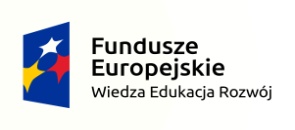 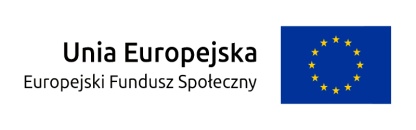 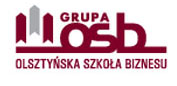 